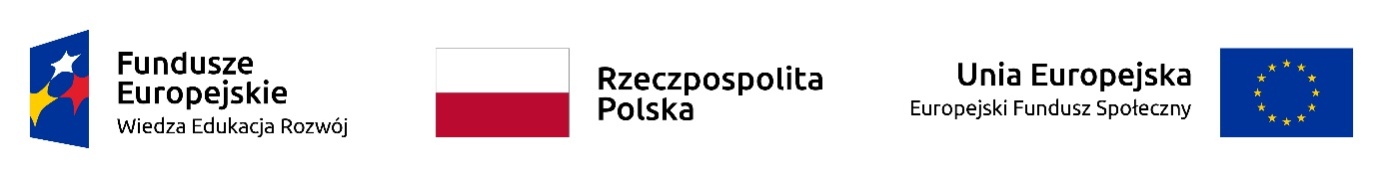 Nr referencyjny nadany sprawie przez Zamawiającego:  DAO.26.5.6.2023 		Załącznik Nr  1Oświadczenie WykonawcyWykonawca:………………………………………………………………………………………………(pełna nazwa/firma, adres, w zależności od podmiotu: NIP/PESEL, KRS/CEiDG)reprezentowany przez:………………………………………………………………………………(imię, nazwisko, stanowisko/podstawa do reprezentacji)Na potrzeby postępowania o udzielenie zamówienia publicznego pn.: „Dostawa drobnego AGD dla Centrum Usług Społecznych w Starachowicach” prowadzonego przez Centrum Usług Społecznych w Starachowicach, oświadczam, co następuje:Oświadczam, że spełniam/spełniamy* wymagania określone w SWZ na „Dostawę drobnego AGD dla Centrum Usług Społecznych w Starachowicach”Posiadam/posiadamy* uprawnienia do wykonywania działalności, będącej przedmiotem zamówienia.Posiadam/posiadamy* niezbędną wiedzę i doświadczenie oraz dysponuję potencjałem technicznym oraz osobami zapewniającymi terminowość realizacji usługi.Posiadam/posiadamy* przynajmniej jedną stację w granicach administracyjnych miasta Starachowice.Oświadczam/oświadczamy*, że wszystkie informacje podane w powyższym oświadczeniu są aktualne i zgodne z prawdą oraz zostały przedstawione z pełną świadomością konsekwencji wprowadzenia zamawiającego w błąd przy przedstawieniu informacji.						....................................................
						               (podpis Wykonawcy)*niepotrzebne skreślić